PARENT CONSENTStudent’s nameThe attached written notice explains the action to be taken.By giving consent, you are acknowledging that (1) you have been fully informed of all information relevant to the activity for which consent is sought; (2) you understand that the granting of consent is voluntary on your part and may be revoked at any time; (3) if you revoke consent, the revocation is not retroactive, which means that it does not negate any activity that has already taken place; and (4) if you refuse to give consent, the district may request mediation or a due process hearing to override your failure to give consent for evaluations or reevaluations.  The district does not need your consent for a reevaluation if the district has made reasonable efforts to obtain your consent for tests administered for the reevaluation and you have failed to respond to these requests.The district may not ask an Administrative Law Judge to override your denial of consent if this is for the initial provision of special education and related services. However, if you do not provide consent for the initial provision of special education and related services, the district will not be considered to be in violation of the requirement to make a free, appropriate, public education (FAPE) available to your child. **PRIOR WRITTEN NOTICE MUST ACCOMPANY THIS FORM** Parent Consent by Office of Superintendent of Public Instruction is licensed under a Creative Commons Attribution 4.0 International License.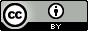 PURPOSE: A school district must inform parents/guardians of all information relevant to the district making a decision regarding the initial evaluation, initial placement, or reevaluation of a student. This form asks for your consent to the action indicated. It would be helpful to school personnel if you would share your reason(s) for not giving your consent for the proposed action. If you have questions regarding this request, you may call the school district director of special education for an explanation as to why the request is being made.Date:To:Parent(s)/guardian(s)/adult studentParent(s)/guardian(s)/adult studentParent(s)/guardian(s)/adult studentWe are requesting your consent for the action checked below regarding.  We ask consent to take the following action:We ask consent to take the following action:  Initial evaluation of your child.  Initial provision of special education and related services.  Reevaluation of your child (using additional assessments).  Initial evaluation of your child.  Initial provision of special education and related services.  Reevaluation of your child (using additional assessments).  Other:  I give my consent.	  I give my consent.	   I do not give my consent.     I do not give my consent.  Reason (optional):Parent/guardian/adult student signatureDate